Adult Learning Community Learning and Development Service 	-The Self-esteem GardenOnline sessions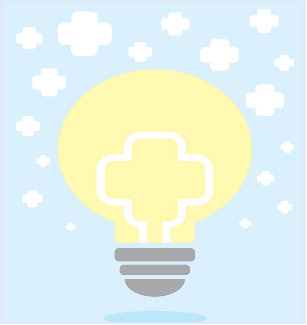 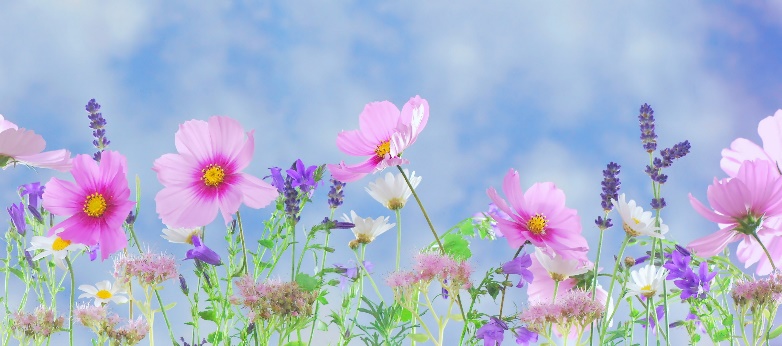 To find out about growing your own self-esteem or your child’s self-esteem, get in touch....Contact Natalie Cooper or Alison RitchieEmailNatalie.cooper@aberdeenshire.gov.uk  Alison.ritchie@aberdeenshire.gov.uk      